How Else Can We Help You?Garner Business Solutions are members of the HR Coach Network known Australia wide for its coaching methodology and development of tools and practical models to improve the productivity of business through effective HR – as a business discipline.  Supported by experts in Industrial Relations, Health and Safety and over 100 offices nationally, we can help you project manage your needs.  For more information how we can support your business, please contact us on 1300 856 930.  Below is a checklist to review your other needs.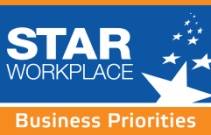 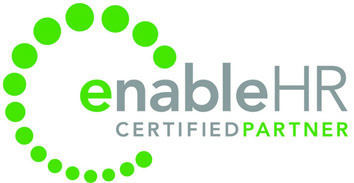 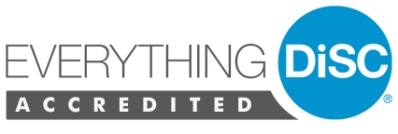 NeedsWhat is important to you?BenchmarkingAsk us about the  Workplace Program and National Standard 
HRF-101:2010Understanding specific issues that lie beneath the surface that build our internal confidenceIdentify common causes to the symptoms or issues that we constantly face in our businessDevelop a proactive plan so that we can target our strategies to gain return on investmentCreate a benchmark and goal to assess our results to National Benchmarking resultsProvide a consistent communication and feedback mechanism with employeesIdentify and quantify issues that we can then fixQuantify our strengths to establish a growth plan for the businessProcess ImprovementAsk us about the Staff Systems Software, On-line enableHR and eLearning SolutionsSimplify and streamline our internal operating proceduresMinimise duplication of informationGain consistency in process and communication internallyIntegrate process with culture improvementLink strategy to day to day operationsCreate quality management systems across the businessRisk and ComplianceAsk us about Audits and Certification to the National StandardEvaluate the risks currently in the organisationCreate a framework for proactively managing riskHave access to experts when requiredCreating disciplines that will ease the administrative burden in complianceIndependence in evaluationMinimise the loss of key employeesAudit and validate our internal HR function objectivelyIndustrial relations and health and safety supportPerformance CoachingAsk us about our patented coaching process & DiSC profiling tool.Improve productivity of employeesReduce the duplication and management controls to ensure tasks are completedHave a culture of “self managed” employees who take ownership of their rolesCreate a performance coaching frameworkEvaluate performance to understand the true capability of the organisationImprove the skills of current and future leaders for succession planningProvide meaningful and consistent feedback to employees on performanceWorkplace ImprovementAsk us about HR Planning & Leadership Development programsCreate an environment of effective problem solving within the workplaceProvide forums where innovation and ideas are shared and put into actionImprove the implementation of workplace improvement strategies and projectsHave people working better togetherCreate an improvement culture where the HR Plan is self managed 